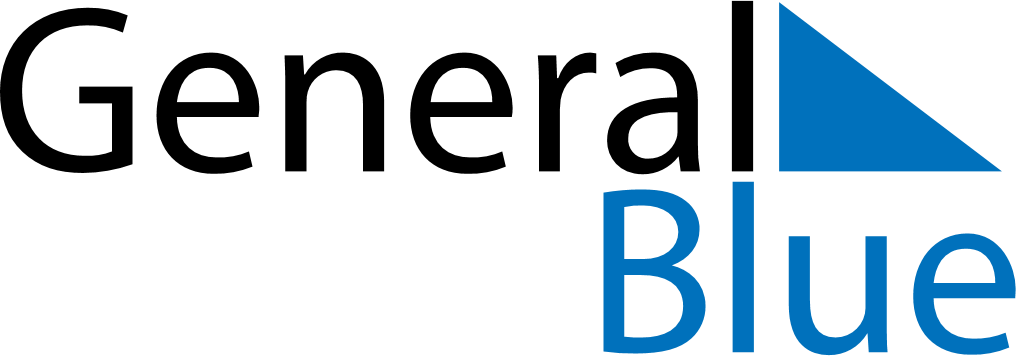 November 2022November 2022November 2022November 2022BrazilBrazilBrazilMondayTuesdayWednesdayThursdayFridaySaturdaySaturdaySunday1234556All Souls’ Day78910111212131415161718191920Republic Day2122232425262627282930